0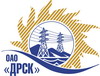 Открытое акционерное общество«Дальневосточная распределительная сетевая  компания»ПРОТОКОЛ ПЕРЕТОРЖКИПРЕДМЕТ ЗАКУПКИ: открытый запрос предложений на право заключения Договора на выполнение работ для нужд филиала ОАО «ДРСК» «Амурские электрические сети» лот 1 -  Ремонт  ПС Волково; лот 2 -  Ремонт ПС Анновская (закупка 2611 раздела 1.1 ГКПЗ 2014 г.). Плановая стоимость: лот 1 - 1 597 000,0 руб. без НДС, лот 2 – 1 936 500,0 руб. без НДС. Указание о проведении закупки от 21.08.2014 № 216.	ПРИСУТСТВОВАЛИ: постоянно действующая Закупочная комиссия 2-го уровня ВОПРОСЫ ЗАСЕДАНИЯ ЗАКУПОЧНОЙ КОМИССИИ:В адрес Организатора закупки поступило 3 (три) заявки на участие в процедуре переторжки.Участники закупки не пожелали присутствовать на процедуре вскрытия конвертов с предложениями на переторжку.Дата и время начала процедуры вскрытия конвертов с заявками на участие в переторжке 10:00 часов благовещенского времени 24.09.2014 г Место проведения процедуры вскрытия конвертов с заявками на переторжку: 675000, г. Благовещенск, ул. Шевченко 28, каб. 244.В конвертах обнаружены заявки следующих Участников закупкиРЕШИЛИ:Утвердить протокол переторжки.Ответственный секретарь Закупочной комиссии 2 уровня                              О.А.МоторинаТехнический секретарь Закупочной комиссии 2 уровня                                    О.В.Чувашова            №  563/УР-Пг. Благовещенск24 сентября 2014 г.№ заявкиНаименование участникаЦена заявки до переторжки, руб. Цена заявки после переторжки, руб.	лот 1 -  Ремонт  ПС Волково	лот 1 -  Ремонт  ПС Волково	лот 1 -  Ремонт  ПС Волково2ООО «Электротехническая компания «Светотехника» 675000, г. Благовещенск, ул. Артиллерийская, 1161 544 575,43 руб. без НДС (1 822 599,0 руб. с НДС)1 350 000,0 руб. без НДС (1 593 000,0 руб. с НДС)3ООО «Прометей» 675000, г. Благовещенск, ул. Островского, 651 371 615,77 руб. без НДС (НДС не предусмотрен)1 371 615,77 руб. без НДС (НДС не предусмотрен)б/нООО «Амурские Энергетические Комплексные Системы» 675000, г. Благовещенск, ул. Горького, 9, оф. 4301 597 000,0 руб. без НДС (1 884 460,0 руб. с НДС)Заявка не поступила	лот 2 -  Ремонт ПС Анновская	лот 2 -  Ремонт ПС Анновская	лот 2 -  Ремонт ПС Анновская1ООО «Амурские Энергетические Комплексные Системы» 675000, г. Благовещенск, ул. Горького, 9, оф. 4301 900 069,0 руб. без НДС (2 242 081,42 руб. с НДС)1 715 958,0 руб. без НДС (2 024 830,44 руб. с НДС)2ООО «Электротехническая компания «Светотехника» 675000, г. Благовещенск, ул. Артиллерийская, 1161 936 500,0 руб. без НДС (2 285 070,0 руб. с НДС)1 936 500,0 руб. без НДС (2 285 070,0 руб. с НДС)3ООО «Прометей» 675000, г. Благовещенск, ул. Островского, 651 725 928,38 руб. без НДС (НДС не предусмотрен)1 725 928,38 руб. без НДС (НДС не предусмотрен)